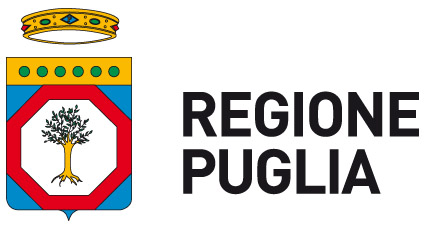 DESCRIZIONE AREA DI INTERVENTOUbicazione:(inserire qui una breve descrizione)Caratteristiche geotecniche del suolo:(inserire qui una breve descrizione)Caratteristiche morfologiche dell’area:(inserire qui una breve descrizione)Manufatti esistenti:(inserire qui una breve descrizione se presenti)Servitù:(inserire qui una breve descrizione se presenti)Urbanizzazioni presenti:(inserire qui elenco e distanza dall'area di intervento)DESCRIZIONE DEL PATRIMONIO EDILIZIOConsistenza Superficie complessiva del lotto:      N. di edifici da realizzare:      N. di alloggi da realizzare:      N. di piani fuori terra degli edifici da realizzare:      N. di piani interrati degli edifici da realizzare:      N. di piani fuori terra degli edifici da realizzare adibiti ad alloggi:      Autorimessa coperta: Area di parcheggio scoperta di pertinenza degli immobili: Area scoperta di pertinenza degli immobili non destinata a parcheggio: Riferimenti catastali Catasto Comune di:      Foglio:      Particella/e:      Sub:      Caratteristiche tipologicheTipologia Edifici:	Linea							Schiera								Torre											Ballatoio										Corridoio										Corte							Aggregazione:		Edifici isolati						Edifici in aderenza					Alloggi:		Simplex						Duplex							Sup. utile alloggi:	n. di alloggi con Su ≤ mq 45				     				n. di alloggi con mq 45 < Su ≤ 60 mq			     n. di alloggi con mq 60 < Su ≤ 70 mq			     n. di alloggi con mq 70 < Su ≤ 95 mq			     n. di alloggi con mq Su > 95 mq			     SuperficiSuperficie utile (Su):						mq      Superficie non residenziale (Snr) alloggi			mq      Superficie non residenziale (Snr) edificio			mq      Superficie a parcheggio (Sp)					mq      Superficie complessiva (Sc)					mq      Superficie area esterna pertinenza del lotto			mq      Volume v.p.p. complessivo (Vc)				mc      Altezza Virtuale K (Vc/Su)					m      Caratteristiche tecnologiche (dello stato di fatto)Sistema costruttivo:	Tradizionale (muratura portante)			Tradizionale evoluto (struttura intelaiata)		Industrializzato (prefabbricazione)			Fondazioni:		Plinti							Platea											Travi rovesce										Pali											Miste							Copertura:		Falda (tetto)						Piana praticabile (terrazzo) 				Piana non praticabile (terrazzo) 			Mista											Isolata termicamente					Muratura di tamponamento:(inserire qui una breve descrizione)Finiture paramento murario esterno:(inserire qui una breve descrizione)Tramezzature:(inserire qui una breve descrizione)Pavimentazioni:(inserire qui una breve descrizione)Infissi esterni:(inserire qui una breve descrizione)SOSTENIBILITÀ AMBIENTALEPunteggio attestato/certificato sostenibilità ambientale (Protocollo ITACA):      DIPARTIMENTO AMBIENTE, PAESAGGIO E QUALITÀ URBANASezione Politiche AbitativeProgramma Esecutivo di Intervento n.        - Anno      Edilizia Residenziale Pubblica Soggetto Attuatore:Sede:     Pec:      Sede:     Pec:      Stazione Appaltante:Natura del programma:Nuova CostruzioneNuova CostruzioneOggetto:Localizzazione:Provincia Comune di       Zona Sismica Località/indirizzo      Provincia Comune di       Zona Sismica Località/indirizzo      Importo QTE di Progetto:€      €      Fonte/i Finanziamento:RUP:firmaContatti RUP:Mail:      Pec:      Telefono:      Mail:      Pec:      Telefono:      Progettista/i:firmaData: